RAFAEL LERENAArgentina, CABA DNI: 33.273.630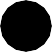 Nacimiento: 14/10/1987FORMACIÓNContacto: +1137684650 lerenarafael@gmail.com 	EXPERIENCIA	2021 - actualmente03.2020 - 12.20212019 - actualmente07.2016 - 12.201801.2016 - 06.201601.2015 - 12.201501.2014 - 12.201403.2013 - 12.2013Subsecretaría de Relaciones internacionales de la Provincia de Buenos AiresDirector de Planeamiento estratégicoMinisterio de Educación de la NaciónDirector de Relaciones Bilaterales y Acuerdos EspecialesWorld Skills InternationalDelegado Técnico por ArgentinaMinisterio de Trabajo, Empleo, y Seguridad Social de la NaciónDirector de Fortalecimiento InstitucionalACuMaR (Autoridad de la Cuenca Matanza Riachuelo)Analista especializado en políticas públicasMinisterio de Salud de la NaciónJefe de Gabinete de la Secretaría de Programas SanitariosACuMaR (Autoridad de la Cuenca Matanza Riachuelo)Coordinador de Políticas de Inclusión de la Dirección de Salud AmbientalInstituto CEMEncargado de Desarrollo profesional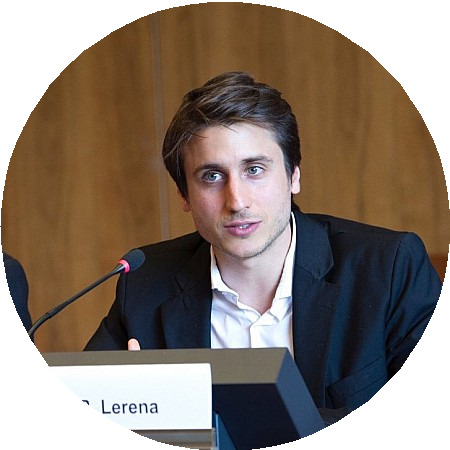  	EXPERIENCIA ACADÉMICA	2021- Actualmente: Docente en "Sociedad y Trabajo" - CBC - Universidad de Buenos Aires (UBA)2020 - 2021: Profesor en el Seminario "Políticas sociales, desigualdad y democracia", CLACSOCONOCIMIENTO DE IDIOMASEspañol - NativoInglés - Avanzado (IELTS)CONOCIMIENTO DE PROGRAMASMicrosoft WordMicrosoft Excel	 Microsoft Powerpoint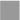 R Studio	                                 Canva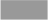 OTRAS EXPERIENCIAS PROFESIONALES Y ACADÉMICASPonente en la Conferencia Internacional sobre Innovaciones en el Aprendizaje - OIT (Ginebra) Ponente en el VIII Congreso Iberoamericano de Pedagogía. (2018)Ponente en Formación profesional e inclusión socio-laboral en contextos de confinamiento - EurosocialPublicación Revista Aulas y Andamios N ° 28 - "El rol de la Formación Profesional en los sectores vulnerables" (2018)Apoyo Pedagógico del Curso Internacional “Estado, Política y Democracia en América Latina” de la Escuela de Estudios Latinoamericanos y Globales. (2020)Responsable por el Ministerio de Educación de la Nación en la CONAETI (2020-2021)Ponencia en XIV Jornadas de Sociología UBA. Las Malvinas y Atlántico Sur: educación, memoria y soberanía. (2021)Ponencia en III Jornadas de la Cuestión Malvinas de la UNLP. (2021)CURSOSMetodología de la formación basada en proyectos - OIT Moderador del diálogo social - OITFormación en la construcción del Marco de Cualificaciones INCUA (España) Innovaciones en la formación de modelos cognitivo-conductuales - UBA Curso Fundamentos de Terapia cognitiva - UBABreve psicoterapia en sistemas de cobertura médica - UBA Clínica de ansiedad - UBAClínica de esquizofrenia - UBA Clínica de depresión - UBATerapia cognitiva de los trastornos de personalidad - UBAVOLUNTARIADO2019 - actualmente: Cofundador y Vicepresidente de WorldSkills Argentina2008 - 2011: Alfabetización y Apoyo escolar en barrios populares - "Barrio Adentro"HABILIDADESResolución de problemas complejos Aprendizaje rápidoJugador de equipoCapacidad de trabajo intensivo bajo presión2019 - 2020Magíster en Economía del ComportamientoLondon School of Economics and Political Science (LSE)2018 - 2018Programa de Liderazgo Global (beca completa)Georgetown University, Washington DC, Estados Unidos2015 - 2017Magíster en Políticas PúblicasUniversidad Torcuato Di Tella, Argentina2008 - 2012Licenciado en PsicologíaUniversidad de Buenos Aires (UBA), Argentina